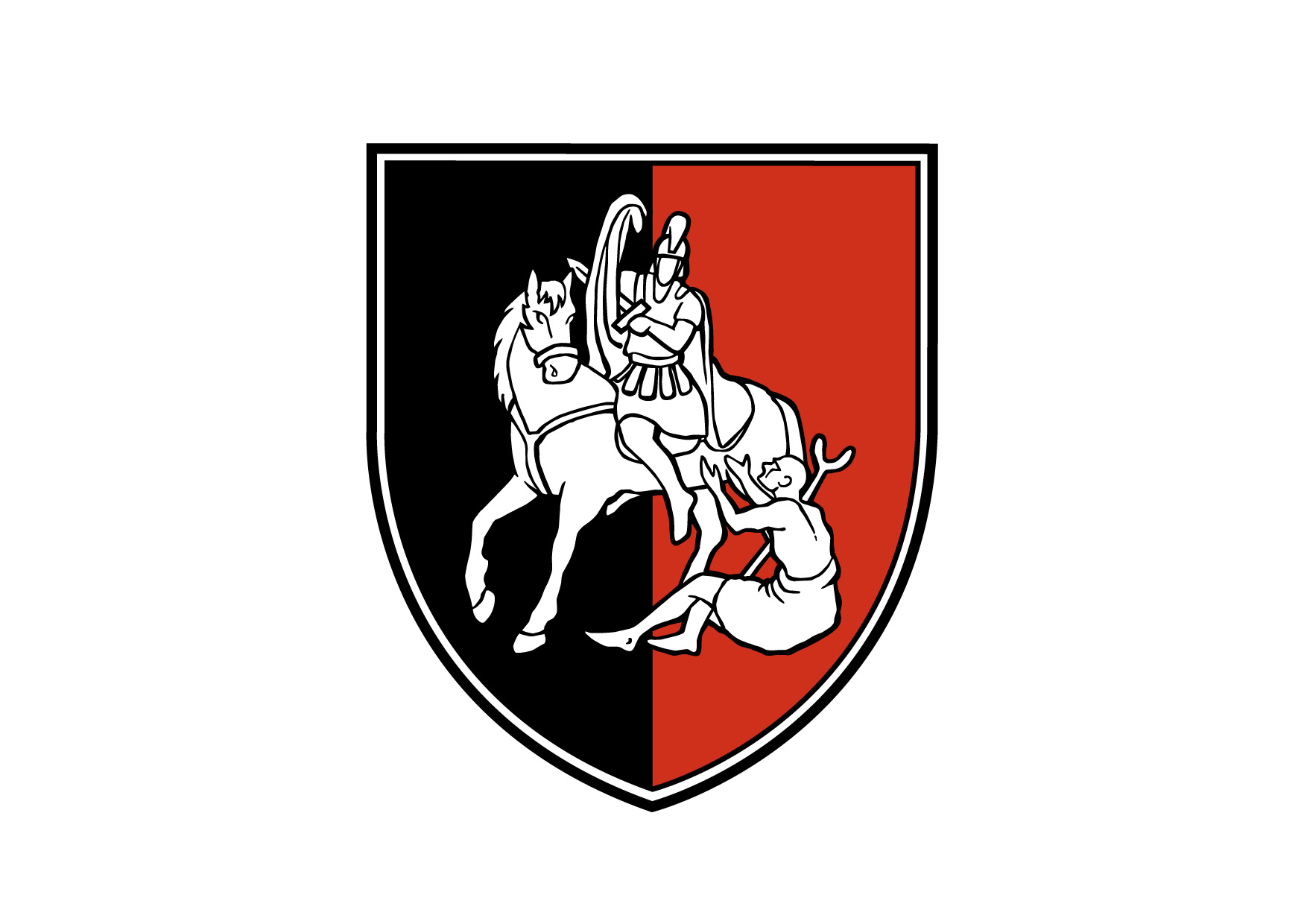 URLV2_06URLV2_06URLV2_06URLV2_06URLV2_06URLV2_06Občina Šmartno pri LitijiObčina Šmartno pri LitijiObčina Šmartno pri LitijiObčina Šmartno pri LitijiObčina Šmartno pri LitijiObčina Šmartno pri LitijiURLV2_06URLV2_06URLV2_06URLV2_06URLV2_06URLV2_06Občina Šmartno pri LitijiObčina Šmartno pri LitijiObčina Šmartno pri LitijiObčina Šmartno pri LitijiObčina Šmartno pri LitijiObčina Šmartno pri LitijiIzpisano: 21.11.2022 11:53:06Izpisano: 21.11.2022 11:53:06Izpisano: 21.11.2022 11:53:06Izpisano: 21.11.2022 11:53:06Izpisano: 21.11.2022 11:53:06Izpisano: 21.11.2022 11:53:06Občinska volilna komisijaObčinska volilna komisijaObčinska volilna komisijaObčinska volilna komisijaObčinska volilna komisijaObčinska volilna komisijaČas izr.: 21.11.2022 11:50:00Čas izr.: 21.11.2022 11:50:00Čas izr.: 21.11.2022 11:50:00Čas izr.: 21.11.2022 11:50:00Čas izr.: 21.11.2022 11:50:00Čas izr.: 21.11.2022 11:50:00Občinska volilna komisijaObčinska volilna komisijaObčinska volilna komisijaObčinska volilna komisijaObčinska volilna komisijaObčinska volilna komisijaStran: 1 od 1Stran: 1 od 1Stran: 1 od 1Stran: 1 od 1Stran: 1 od 1Stran: 1 od 1Stran: 1 od 1Stran: 1 od 1Stran: 1 od 1Stran: 1 od 1Stran: 1 od 1Stran: 1 od 1Številka: Številka: Številka: Številka: Številka: Številka: Številka: Datum: 21.11.2022Datum: 21.11.2022Datum: 21.11.2022Datum: 21.11.2022Datum: 21.11.2022Datum: 21.11.2022Datum: 21.11.2022Volitve županaVolitve županaVolitve županaVolitve županaVolitve županaVolitve županaVolitve županaVolitve županaVolitve županaIzid glasovanja za župana (po številu glasov)Izid glasovanja za župana (po številu glasov)Izid glasovanja za župana (po številu glasov)Izid glasovanja za župana (po številu glasov)Izid glasovanja za župana (po številu glasov)Izid glasovanja za župana (po številu glasov)Izid glasovanja za župana (po številu glasov)Izid glasovanja za župana (po številu glasov)Izid glasovanja za župana (po številu glasov)Izid glasovanja za župana (po številu glasov)Izid glasovanja za župana (po številu glasov)Izid glasovanja za župana (po številu glasov)Izid glasovanja za župana (po številu glasov)Izid glasovanja za župana (po številu glasov)Izid glasovanja za župana (po številu glasov)Izid glasovanja za župana (po številu glasov)Oddanih glasovnic:Oddanih glasovnic:Oddanih glasovnic:Oddanih glasovnic:Oddanih glasovnic:2.622Neveljavnih glasovnic:Neveljavnih glasovnic:Neveljavnih glasovnic:Neveljavnih glasovnic:Neveljavnih glasovnic:19Veljavnih glasovnic:Veljavnih glasovnic:Veljavnih glasovnic:Veljavnih glasovnic:Veljavnih glasovnic:2.603Izžrebana številkaIzžrebana številkaIzžrebana številkaKandidatKandidatKandidatKandidatKandidatKandidatKandidatŠtevilo glasovOdstotek glasov(%)Odstotek glasov(%)Odstotek glasov(%)33Blaž IzlakarBlaž IzlakarBlaž IzlakarBlaž IzlakarBlaž IzlakarBlaž IzlakarBlaž Izlakar75629,0429,0429,0444Rajko MeserkoRajko MeserkoRajko MeserkoRajko MeserkoRajko MeserkoRajko MeserkoRajko Meserko75529,0029,0029,0055Karmen SadarKarmen SadarKarmen SadarKarmen SadarKarmen SadarKarmen SadarKarmen Sadar52920,3220,3220,3222Janez TomažičJanez TomažičJanez TomažičJanez TomažičJanez TomažičJanez TomažičJanez Tomažič32812,6012,6012,6011Andreja KastelicAndreja KastelicAndreja KastelicAndreja KastelicAndreja KastelicAndreja KastelicAndreja Kastelic2359,039,039,03Občinska volilna komisija Občine Šmartno pri Litiji, Tomazinova ulica 2, Šmartno pri Litiji, 1275 Šmartno pri LitijiObčinska volilna komisija Občine Šmartno pri Litiji, Tomazinova ulica 2, Šmartno pri Litiji, 1275 Šmartno pri LitijiObčinska volilna komisija Občine Šmartno pri Litiji, Tomazinova ulica 2, Šmartno pri Litiji, 1275 Šmartno pri LitijiObčinska volilna komisija Občine Šmartno pri Litiji, Tomazinova ulica 2, Šmartno pri Litiji, 1275 Šmartno pri LitijiObčinska volilna komisija Občine Šmartno pri Litiji, Tomazinova ulica 2, Šmartno pri Litiji, 1275 Šmartno pri LitijiObčinska volilna komisija Občine Šmartno pri Litiji, Tomazinova ulica 2, Šmartno pri Litiji, 1275 Šmartno pri LitijiObčinska volilna komisija Občine Šmartno pri Litiji, Tomazinova ulica 2, Šmartno pri Litiji, 1275 Šmartno pri LitijiObčinska volilna komisija Občine Šmartno pri Litiji, Tomazinova ulica 2, Šmartno pri Litiji, 1275 Šmartno pri LitijiObčinska volilna komisija Občine Šmartno pri Litiji, Tomazinova ulica 2, Šmartno pri Litiji, 1275 Šmartno pri LitijiObčinska volilna komisija Občine Šmartno pri Litiji, Tomazinova ulica 2, Šmartno pri Litiji, 1275 Šmartno pri LitijiObčinska volilna komisija Občine Šmartno pri Litiji, Tomazinova ulica 2, Šmartno pri Litiji, 1275 Šmartno pri LitijiObčinska volilna komisija Občine Šmartno pri Litiji, Tomazinova ulica 2, Šmartno pri Litiji, 1275 Šmartno pri LitijiObčinska volilna komisija Občine Šmartno pri Litiji, Tomazinova ulica 2, Šmartno pri Litiji, 1275 Šmartno pri Litijie-mail: info@smartno-litija.sie-mail: info@smartno-litija.sie-mail: info@smartno-litija.sie-mail: info@smartno-litija.sie-mail: info@smartno-litija.sie-mail: info@smartno-litija.sie-mail: info@smartno-litija.sie-mail: info@smartno-litija.sie-mail: info@smartno-litija.sie-mail: info@smartno-litija.sie-mail: info@smartno-litija.sie-mail: info@smartno-litija.sie-mail: info@smartno-litija.si